PRIPRAVE ZA MATEMATIČNO TEKMOVANJE   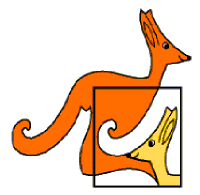   KENGURU     Tekmovanje Mednarodni matematični Kenguru 2020                      bi morali izvesti 19. 3. 2020, a ga je komisija na DMFA        zaradi trenutnih zdravstvenih razmer prestavila za nedoločen čas.Na tej spletni strani   https://www.dmfa.si/Tekmovanja/Kenguru/SpletnoTekmovanje.aspxse lahko preizkusite v reševanju nalog z nekaterih izmed preteklih tekmovanj Mednarodni matematični kenguru. Reševanje ni časovno omejeno, priporočamo pa, da si za reševanje namenite toliko časa, kot je predvideno za posamezno tekmovalno skupino. Priporočamo, da preverite pravilnost odgovorov šele takrat, ko ste z reševanjem v celoti zaključili. Izberete tekmovalno skupino 4., 5. razred.Naloge rešujete tako, da v zadnjem stolpcu v spustnem seznamu, ki se nahaja desno ob vsaki nalogi, izberete pravilni odgovor, nato pa kliknete na gumb Preveri pravilnost odgovorov, ki se nahaja na dnu strani. Če nekatere naloge (še) ne znate rešiti ali pa v svoj odgovor niste prepričani, odgovora raje ne označite. Ob preverjanju pravilnosti vam sistem ne bo razkril, kateri odgovor je pravi in se boste lahko k tej nalogi vrnili kasneje.   UMSKA AEROBIKA = SKLECI ZA MOŽGANE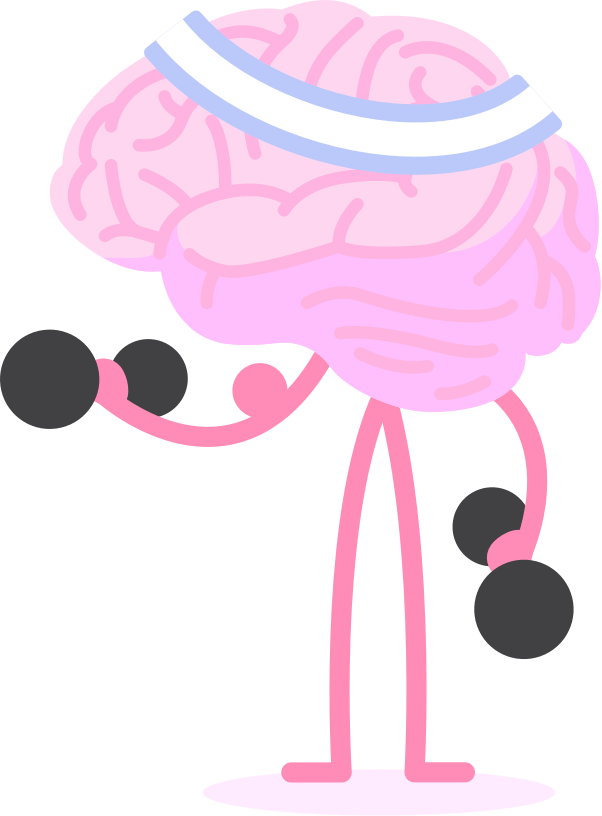 